Vietos projektų finansavimo sąlygų aprašo priemonės „Neformalaus ugdymo gerinimas įtraukiant jaunimą į vietos bendruomenės organizavimą ir socialinės atskirties mažinimą“ Nr. LEADER-19.2-SAVA-91 priedasVIETOS PROJEKTO PARAIŠKAPareiškėjo ar jo įgalioto asmens parašasir antspaudas (jei toks yra)Pastabos:5.1.4.1 eilutėje nurodytos išlaidos visais atvejais priskiriamos veiklų rangos išlaidoms.Jeigu veiklų rangos išlaidų dalis (nuo visų tiesioginių vietos projekto išlaidų) lygi 100 proc., nurodykite, ar vietos projekto administravimą (kuris apmokamas iš netiesioginių išlaidų):iš dalies ar visa apimtimi atliks pareiškėjas ar vietos projekto partneris (šiuo atveju vietos projekto netiesioginės išlaidos apmokamos taikant fiksuotąją normą, išlaidų pagrindimo ir išlaidų apmokėjimo įrodymo dokumentai neteikiami);visa apimtimi atliks trečioji šalis (paslaugų tiekėjas) (šiuo atveju vietos projekto netiesioginės išlaidos grindžiamos išlaidų pagrindimo ir išlaidų apmokėjimo įrodymo dokumentais ir apmokamos pagal faktą, neviršijant 5.6 eilutėje nustatytos netiesioginių vietos projekto išlaidų sumos).VPS vykdytojos žymos apie vietos projekto paraiškos gavimą ir registravimąŠią vietos projekto paraiškos dalį pildo VPS vykdytoja.VPS vykdytojos žymos apie vietos projekto paraiškos gavimą ir registravimąŠią vietos projekto paraiškos dalį pildo VPS vykdytoja.VPS vykdytojos žymos apie vietos projekto paraiškos gavimą ir registravimąŠią vietos projekto paraiškos dalį pildo VPS vykdytoja.Vietos projekto paraiškos pateikimo dataVietos projekto paraiškos pateikimo būdas-asmeniškai VPS vykdytojaiel. paštu (gali būti taikoma, jeigu kviečiama teikti mažus vietos projektus, kuriuose prašoma paramos suma iki 10 tūkst. Eur. Karantino ir ekstremaliosios situacijos dėl COVID-19 ligos (koronaviruso infekcijos) metu sumos apribojimas netaikomas)el. paštu pasirašius elektroniniu parašunaudojantis įrengtomis „paraiškų dėžutėmis“ (taikoma karantino ir ekstremaliosios situacijos dėl COVID-19 ligos (koronaviruso infekcijos) metu)kitu, VPS vykdytojos kvietime teikti vietos projektų paraiškas nurodytu būduVietos projekto paraišką pateikia tinkamas asmuopateikta juridinio asmens vadovo arba tinkamai įgalioto asmens (pateiktas atstovavimo teisės įrodymo dokumentas)pateikta asmeniškai fizinio asmens arba tinkamai įgalioto asmens (pateiktas fizinio asmens įgaliojimas, patvirtintas notaro)Vietos projekto paraiškos registracijos dataVietos projekto paraiškos registracijos numerisVietos	projekto	paraišką	užregistravęs	VPS vykdytojos darbuotojas1.BENDRA INFORMACIJA APIE PAREIŠKĖJĄBENDRA INFORMACIJA APIE PAREIŠKĖJĄBENDRA INFORMACIJA APIE PAREIŠKĖJĄ1.1.Pareiškėjo pavadinimas1.2.Pareiškėjo	registracijos kodas1.3.Pareiškėjo	kontaktinė informacijaĮrašykite tikslią kontaktinę informaciją, kuria bus siunčiama visa informacija, susijusi su vietos projektosavivaldybės pavadinimas1.3.Pareiškėjo	kontaktinė informacijaĮrašykite tikslią kontaktinę informaciją, kuria bus siunčiama visa informacija, susijusi su vietos projektoseniūnijos pavadinimas1.3.Pareiškėjo	kontaktinė informacijaĮrašykite tikslią kontaktinę informaciją, kuria bus siunčiama visa informacija, susijusi su vietos projektogyvenamosios vietovės pavadinimas1.3.Pareiškėjo	kontaktinė informacijaĮrašykite tikslią kontaktinę informaciją, kuria bus siunčiama visa informacija, susijusi su vietos projektogatvės pavadinimas1.3.Pareiškėjo	kontaktinė informacijaĮrašykite tikslią kontaktinę informaciją, kuria bus siunčiama visa informacija, susijusi su vietos projektonamo Nr.1.3.Pareiškėjo	kontaktinė informacijaĮrašykite tikslią kontaktinę informaciją, kuria bus siunčiama visa informacija, susijusi su vietos projektobuto Nr.1.3.Pareiškėjo	kontaktinė informacijaĮrašykite tikslią kontaktinę informaciją, kuria bus siunčiama visa informacija, susijusi su vietos projektopašto indeksasparaiškos	vertinimu	ir tvirtinimu.el. pašto adresasPrašome nurodyti vieną el. pašto adresą, kuris yra tinkamas susirašinėti dėl vietosprojekto paraiškos vertinimo ir tvirtinimo.paraiškos	vertinimu	ir tvirtinimu.kontaktiniai telefono Nr.paraiškos	vertinimu	ir tvirtinimu.Pareiškėjo vadovasNurodomos pareigos, vardas ir pavardė, telefono Nr., el. pašto adresas.paraiškos	vertinimu	ir tvirtinimu.Pagrindinis pareiškėjo paskirtas asmuo,atsakingas už vietos projekto paraišką Prašome	nurodyti	asmenį,	kuris	bus atsakingas už bendravimą su VPS vykdytoja ir Agentūra   dėl   vietos   projekto   paraiškosvertinimo. Nurodomos pareigos, vardas ir pavardė, telefono Nr., el. pašto adresas.paraiškos	vertinimu	ir tvirtinimu.Pavaduojantis     pareiškėjo      paskirtasasmuo, atsakingas už vietos projekto paraiškąPrašome nurodyti pavaduojantį asmenį, kuris bus atsakingas už bendravimą su VPS vykdytoja ir Agentūra dėl vietos projekto paraiškos. Nurodomos pareigos, vardas ir pavardė, telefono Nr., el. pašto adresas.2.BENDRA INFORMACIJA APIE VIETOS PROJEKTĄBENDRA INFORMACIJA APIE VIETOS PROJEKTĄBENDRA INFORMACIJA APIE VIETOS PROJEKTĄBENDRA INFORMACIJA APIE VIETOS PROJEKTĄ2.1.Vietos projekto pavadinimas2.2.Teikiamo vietos projekto rūšis ir porūšiskaimo vietovių vietos projektas:kaimo vietovių vietos projektas:kaimo vietovių vietos projektas:2.2.Teikiamo vietos projekto rūšis ir porūšis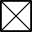 paprastaspaprastas2.3.Informacija apie vietos projekto partneriusvietos projektas teikiamas be partneriųvietos projektas teikiamas be partnerių2.3.Informacija apie vietos projekto partneriusvietos projektas teikiamas su partneriais:vietos projektas teikiamas su partneriais:2.3.Informacija apie vietos projekto partneriusPateikite informaciją apie vietos projekto partnerius:- jeigu vietos projekto partneris (-iai) – juridinis (-iai) asmuo (-enys), pateikiama ši informacija (jeigu partneriai yra keli, nurodoma apie kiekvieną partnerį atskirai): pavadinimas, juridinio asmens kodas, buveinės registracijos adresas, partneriui atstovaujančio asmenspareigos, vardas ir pavardė, telefono Nr., el. pašto adresas;Pateikite informaciją apie vietos projekto partnerius:- jeigu vietos projekto partneris (-iai) – juridinis (-iai) asmuo (-enys), pateikiama ši informacija (jeigu partneriai yra keli, nurodoma apie kiekvieną partnerį atskirai): pavadinimas, juridinio asmens kodas, buveinės registracijos adresas, partneriui atstovaujančio asmenspareigos, vardas ir pavardė, telefono Nr., el. pašto adresas;Pateikite informaciją apie vietos projekto partnerius:- jeigu vietos projekto partneris (-iai) – juridinis (-iai) asmuo (-enys), pateikiama ši informacija (jeigu partneriai yra keli, nurodoma apie kiekvieną partnerį atskirai): pavadinimas, juridinio asmens kodas, buveinės registracijos adresas, partneriui atstovaujančio asmenspareigos, vardas ir pavardė, telefono Nr., el. pašto adresas;2.4.Planuojamų patirti tinkamų finansuoti išlaidų suma (nepritaikius	paramoslyginamosios	dalies), Eur (nurodoma suma be PVM ir su PVM, jeigu PVM yra tinkamas finansuoti pagal Taisyklių 27.4 papunktį)EŽŪFKP, Lietuvos Respublikos valstybės biudžeto lėšos ir nuosavas indėlis2.4.Planuojamų patirti tinkamų finansuoti išlaidų suma (nepritaikius	paramoslyginamosios	dalies), Eur (nurodoma suma be PVM ir su PVM, jeigu PVM yra tinkamas finansuoti pagal Taisyklių 27.4 papunktį)EŽŪFKP, Lietuvos Respublikos valstybės biudžeto lėšos ir nuosavas indėlis2.4.Planuojamų patirti tinkamų finansuoti išlaidų suma (nepritaikius	paramoslyginamosios	dalies), Eur (nurodoma suma be PVM ir su PVM, jeigu PVM yra tinkamas finansuoti pagal Taisyklių 27.4 papunktį)(suma be PVM)(suma be PVM)EŽŪFKP, Lietuvos Respublikos valstybės biudžeto lėšos ir nuosavas indėlis2.4.Planuojamų patirti tinkamų finansuoti išlaidų suma (nepritaikius	paramoslyginamosios	dalies), Eur (nurodoma suma be PVM ir su PVM, jeigu PVM yra tinkamas finansuoti pagal Taisyklių 27.4 papunktį)EŽŪFKP, Lietuvos Respublikos valstybės biudžeto lėšos ir nuosavas indėlis2.4.Planuojamų patirti tinkamų finansuoti išlaidų suma (nepritaikius	paramoslyginamosios	dalies), Eur (nurodoma suma be PVM ir su PVM, jeigu PVM yra tinkamas finansuoti pagal Taisyklių 27.4 papunktį)EŽŪFKP, Lietuvos Respublikos valstybės biudžeto lėšos ir nuosavas indėlis2.4.Planuojamų patirti tinkamų finansuoti išlaidų suma (nepritaikius	paramoslyginamosios	dalies), Eur (nurodoma suma be PVM ir su PVM, jeigu PVM yra tinkamas finansuoti pagal Taisyklių 27.4 papunktį)(suma su PVM)(suma su PVM)EŽŪFKP, Lietuvos Respublikos valstybės biudžeto lėšos ir nuosavas indėlis2.5.Paramos   lyginamoji    dalis, proc. (kai teikiamas investicinis vietos projektas, paliekamas įrašas80 proc., o kai teikiamas veiklosNe daugiau kaip 80 proc., kai projekto metu įsigyjamas materialusis turtas.Ne daugiau kaip 80 proc., kai projekto metu įsigyjamas materialusis turtas.-projektas paliekamas įrašas 95 proc. Nereikalingas langelis pašalinamas.)Ne daugiau kaip 95 proc., kai vietos projekto galutinisrezultatas pats savaime nėra materialusis turtas: esmė yra pats projektas, o ne nuolatinėveikla, t.y. veiklos projektamsNe daugiau kaip 95 proc., kai vietos projekto galutinisrezultatas pats savaime nėra materialusis turtas: esmė yra pats projektas, o ne nuolatinėveikla, t.y. veiklos projektams2.6.Prašomos paramos vietos projektui   įgyvendinti    suma, Eur (nurodoma suma be PVM arba su PVM, jeigu PVM yra tinkamasfinansuoti pagal Taisyklių 27.5 papunktį)EŽŪFKP ir Lietuvos Respublikos valstybės biudžeto lėšosEŽŪFKP ir Lietuvos Respublikos valstybės biudžeto lėšos2.7.Vietos	projekto	finansavimo šaltinis ir suma, EurFinansavimo šaltinisFinansavimo šaltinisFinansavimo šaltinisSuma, Eur2.7.Vietos	projekto	finansavimo šaltinis ir suma, Eurpareiškėjo nuosavos piniginės lėšos arba savivaldybės biudžeto lėšos (kai taikoma)pareiškėjo nuosavos piniginės lėšos arba savivaldybės biudžeto lėšos (kai taikoma)tinkamo vietos projekto partnerio nuosavos piniginės lėšostinkamo vietos projekto partnerio nuosavos piniginės lėšospareiškėjo skolintos lėšospareiškėjo skolintos lėšospareiškėjo įnašas natūra – savanoriškais darbaispareiškėjo įnašas natūra – savanoriškais darbaistinkamo vietos projekto partnerio įnašasnatūra – savanoriškais darbaistinkamo vietos projekto partnerio įnašasnatūra – savanoriškais darbais2.8.Vietos projekto įgyvendinimo vietaTuri būti nurodomas savivaldybės pavadinimas, seniūnijos pavadinimas ir tikslus adresas2.9.Planuojamas	vietos	projekto įgyvendinimo laikotarpis mėn.2.10Vietos projektas parengtas pagal Vietos	projektų	finansavimo sąlygų aprašą (toliau – Aprašas) vieną Aprašą:- pagal VPS priemonę „Neformalaus ugdymo gerinimasįtraukiant jaunimą į vietos bendruomenės organizavimą ir socialinės atskirties mažinimą“ Nr. LEADER-19.2-SAVA-9, patvirtintą VPS vykdytojos valdybos 2021 m, gruodžio 3 d.susirinkimo sprendimu Nr. VP-07 vieną Aprašą:- pagal VPS priemonę „Neformalaus ugdymo gerinimasįtraukiant jaunimą į vietos bendruomenės organizavimą ir socialinės atskirties mažinimą“ Nr. LEADER-19.2-SAVA-9, patvirtintą VPS vykdytojos valdybos 2021 m, gruodžio 3 d.susirinkimo sprendimu Nr. VP-07 vieną Aprašą:- pagal VPS priemonę „Neformalaus ugdymo gerinimasįtraukiant jaunimą į vietos bendruomenės organizavimą ir socialinės atskirties mažinimą“ Nr. LEADER-19.2-SAVA-9, patvirtintą VPS vykdytojos valdybos 2021 m, gruodžio 3 d.susirinkimo sprendimu Nr. VP-07 vieną Aprašą:- pagal VPS priemonę „Neformalaus ugdymo gerinimasįtraukiant jaunimą į vietos bendruomenės organizavimą ir socialinės atskirties mažinimą“ Nr. LEADER-19.2-SAVA-9, patvirtintą VPS vykdytojos valdybos 2021 m, gruodžio 3 d.susirinkimo sprendimu Nr. VP-073.VIETOS PROJEKTO IDĖJOS APRAŠYMAS3.1.Vietos projekto tikslas:3.1.Pateikiama trumpa informacija (po 2–3 sakinius) apie situaciją iki projekto įgyvendinimo ir projekto įgyvendinimo poreikį. Nurodomas projekto tikslas. Projekto tikslas turi būti konkretus, išmatuojamas irrealistiškas, tiesiogiai susijęs su pareiškėjo veikla..3.2.Vietos projekto tikslo atitiktis VPS priemonės, pagal kurią yra teikiamas, tikslams:3.2.Turi būti nurodyta, kaip vietos projekto tikslas atitinka VPS priemonės tikslą  „gerinti vaikų ir jaunimo neformalų ugdymą įtraukiant jaunimą į vietos bendruomenės organizavimą ir socialinės atskirties mažinimą.“3.3.Vietos projekto uždaviniai:3.3.3.4.Vietos projekto įgyvendinimo veiksmų planas:3.4.Nurodoma informacija apie vietos projekto veiksmų įgyvendinimą:kokios planuojamos veiklos vykdyti projekto įgyvendinimo metu;nurodoma projekto tikslinė grupė, koks dalyvių skaičiuspagrindžiamas, vietos projekto biudžete nurodytos išlaidų, būtinumas ir nurodoma, kokioms veikloms vykdyti jos bus naudojamos ir nurodoma laikymo vieta (atsižvelgiant į VP administravimo taisyklių 23.1.4 papunktį);- nurodoma informacija apie vietos projekto veiksmų įgyvendinimą, taip pat nurodoma, kurie vietos projekto veiksmai bus atliekami paties pareiškėjo ir (arba) vietos projekto partnerio (jeigu toks (-ie) yra numatytas (-i) vietos projekte), taip pat, ar vietos projektas bus administruojamas pareiškėjo ir (arba) vietos projekto partnerio, ar vietos projekto administravimas bus perduotas trečiajai šaliai, perkant paslaugas.- aiškiai, bet glaustai nurodoma, kaip projekte projektas atitinka VPS priemonės specialiąsias tinkamumo sąlygas (FSA 4.2.5. papunktis)3.5.Funkcijų pasidalijimas įgyvendinant vietos projektą3.5.Pildoma, jeigu vietos projektas teikiamas su partneriu (-iais).3.6.Vietos projekto tema pagal nacionalinius prioritetusJeigu prisidedama prie daugiau negu vienos temos, žymimi visi tinkami langeliai.vietos projektas skirtas jauniems žmonėms (J); (žymima tuo atveju, jei projekto tikslas aiškiai nurodo, kad projektas skirtas jauniems žmonėms ir/arba paraiškoje pagrįsta, kad jauni žmonės nuo 14 iki 40 metų amžiaus (imtinai) sudaro ne mažiau 50 proc. projekto veiklų dalyvių)vietos projektas susijęs su kultūrine veikla arba skirtas kultūros įstaigų infrastruktūrai sutvarkyti (K);vietos projektas skirtas socialiai pažeidžiamų asmenų socialinei įtraukčiai didinti (S) (žymima tuo atveju, jei vietos projekte aiškiai nurodyta kokiai socialiai pažeidžiamų asmenų grupei (asmenims su negalia, pensinio amžiaus asmenins, vaikams, jaunimui ir kt.) skirtas vietos projektas ir kiek socialiai pažeidžiamų asmenų bus įtraukta į projekto veiklas it/arba turės galimybę naudotis projekto rezultatais);įgyvendinamas veiklos vietos projektas, kurio metu neinvestuojama į infrastruktūros kūrimą ir neplanuojama įsigyti ilgalaikio turto (V).4.VIETOS PROJEKTO ATITIKTIS VIETOS PROJEKTŲ ATRANKOS KRITERIJAMSVIETOS PROJEKTO ATITIKTIS VIETOS PROJEKTŲ ATRANKOS KRITERIJAMSIIIIIIEil. Nr.Vietos projektų atrankos kriterijusVietos projekto atitikties vietos projektų atrankos kriterijui pagrindimasPildo pareiškėjas. Jeigu atitiktį vietos projektų atrankos kriterijui įrodo prie vietos projekto paraiškos pateikti dokumentai, šioje lentelėje pateikiama nuoroda į vietos projekto paraiškos priedus. Jeigu atitiktis vietos projektų atrankos kriterijui įrodoma aprašymobūdu, aprašymas ir argumentacija pateikiama šioje lentelėje.4.1.Projekto partnerių skaičius. Šis atrankos	kriterijus	detalizuojamastaip:4.1.1.Pareiškėjas įsipareigoja įgyvendintiprojektą kartu su 3 ar daugiau partnerių; (skiriama - 20)4.1.2.Pareiškėjas įsipareigoja įgyvendintiprojektą su 2 partneriais; (skiriama - 15)4.1.3.Pareiškėjas įsipareigoja įgyvendintiprojektą su 1 partneriu; (skiriama - 10)4.2.Jaunimo ( iki 29m.) įtraukimas įprojekto rengimą. Šis atrankos kriterijus detalizuojamas taip:4.2.1Į projekto rengimo veiklas įtraukti 7 ir daugiau jauni žmonės nuo 14 iki 29metų amžiaus; (skiriama - 25)4.2.2.Į projekto rengimo veiklas įtraukti 5-6 jauni žmonės nuo 14 iki 29 metų amžiaus; (skiriama - 20)4.2.3.Į projekto rengimo veiklas įtraukti 3-4 jauni žmonės nuo 14 iki 29 metų amžiaus; (skiriama - 15)4.3.Projekto naudos gavėjų – vaikų ir jaunimo iki 29 m. – didesnė teritorinė aprėptis (matuojama seniūnijų skaičiumi). Šis atrankoskriterijus detalizuojamas taip:4.3.1.Projekto rezultatais naudosis 3 ir daugiau	seniūnijų	gyventojai;(skiriama - 15)4.3.2.Projekto	rezultatais	naudosis	2 seniūnijų gyventojai; (skiriama - 10)4.4.Projekto	dalyvių	skaičius.	Šisatrankos	kriterijus	detalizuojamas taip:4.4.1.Projekto veiklose dalyvaus daugiau kaip 50 dalyvių; (skiriama - 25)4.4.2.Projekto veiklose dalyvaus nuo 21 iki 50 (imtinai) dalyvių; (skiriama - 20)4.4.3.Projekto veiklose dalyvaus nuo 10 iki 20 (imtinai) dalyvių; (skiriama - 20)4.5.Projektas	įgyvendinamas bendradarbiaujant su jaunimo ir(arba) su jaunimu dirbančiomis organizacijomis. (skiriama - 15)5.VIETOS PROJEKTO FINANSINIS PLANAS(planuojamų vietos projekto išlaidų tinkamumo pagrindimas) Pildant šios dalies VII stulpelį nurodoma suma su PVM arba be PVM atsižvelgiant į planuojamas išlaidas. Įnašas natūra – nemokamas savanoriškas darbas negali būti priskiriamas veiklų rangos išlaidoms, todėl šiųišlaidų eilutės VII stulpelyje suma neturi būti nurodoma.VIETOS PROJEKTO FINANSINIS PLANAS(planuojamų vietos projekto išlaidų tinkamumo pagrindimas) Pildant šios dalies VII stulpelį nurodoma suma su PVM arba be PVM atsižvelgiant į planuojamas išlaidas. Įnašas natūra – nemokamas savanoriškas darbas negali būti priskiriamas veiklų rangos išlaidoms, todėl šiųišlaidų eilutės VII stulpelyje suma neturi būti nurodoma.VIETOS PROJEKTO FINANSINIS PLANAS(planuojamų vietos projekto išlaidų tinkamumo pagrindimas) Pildant šios dalies VII stulpelį nurodoma suma su PVM arba be PVM atsižvelgiant į planuojamas išlaidas. Įnašas natūra – nemokamas savanoriškas darbas negali būti priskiriamas veiklų rangos išlaidoms, todėl šiųišlaidų eilutės VII stulpelyje suma neturi būti nurodoma.VIETOS PROJEKTO FINANSINIS PLANAS(planuojamų vietos projekto išlaidų tinkamumo pagrindimas) Pildant šios dalies VII stulpelį nurodoma suma su PVM arba be PVM atsižvelgiant į planuojamas išlaidas. Įnašas natūra – nemokamas savanoriškas darbas negali būti priskiriamas veiklų rangos išlaidoms, todėl šiųišlaidų eilutės VII stulpelyje suma neturi būti nurodoma.VIETOS PROJEKTO FINANSINIS PLANAS(planuojamų vietos projekto išlaidų tinkamumo pagrindimas) Pildant šios dalies VII stulpelį nurodoma suma su PVM arba be PVM atsižvelgiant į planuojamas išlaidas. Įnašas natūra – nemokamas savanoriškas darbas negali būti priskiriamas veiklų rangos išlaidoms, todėl šiųišlaidų eilutės VII stulpelyje suma neturi būti nurodoma.VIETOS PROJEKTO FINANSINIS PLANAS(planuojamų vietos projekto išlaidų tinkamumo pagrindimas) Pildant šios dalies VII stulpelį nurodoma suma su PVM arba be PVM atsižvelgiant į planuojamas išlaidas. Įnašas natūra – nemokamas savanoriškas darbas negali būti priskiriamas veiklų rangos išlaidoms, todėl šiųišlaidų eilutės VII stulpelyje suma neturi būti nurodoma.VIETOS PROJEKTO FINANSINIS PLANAS(planuojamų vietos projekto išlaidų tinkamumo pagrindimas) Pildant šios dalies VII stulpelį nurodoma suma su PVM arba be PVM atsižvelgiant į planuojamas išlaidas. Įnašas natūra – nemokamas savanoriškas darbas negali būti priskiriamas veiklų rangos išlaidoms, todėl šiųišlaidų eilutės VII stulpelyje suma neturi būti nurodoma.VIETOS PROJEKTO FINANSINIS PLANAS(planuojamų vietos projekto išlaidų tinkamumo pagrindimas) Pildant šios dalies VII stulpelį nurodoma suma su PVM arba be PVM atsižvelgiant į planuojamas išlaidas. Įnašas natūra – nemokamas savanoriškas darbas negali būti priskiriamas veiklų rangos išlaidoms, todėl šiųišlaidų eilutės VII stulpelyje suma neturi būti nurodoma.IIIIIIIVVVIVIIVIIIIXTinkamų finansuoti išlaidų pavadinimai Vadovaujamasi Aprašu, pateikiama nuoroda į Aprašo papunktį.Planuojamų išlaidų kainosPlanuojamų išlaidų suma, Eur (įskaitant nuosavąPlanuojamų išlaidų suma, Eur (įskaitant nuosavąPlanuojamų išlaidų suma, Eur (įskaitant nuosavąPlanuojamų išlaidų suma, Eur (įskaitant nuosavąTinkamų finansuoti išlaidų pavadinimai Vadovaujamasi Aprašu, pateikiama nuoroda į Aprašo papunktį.pagrindimasindėlį)indėlį)indėlį)indėlį)Tinkamų finansuoti išlaidų pavadinimai Vadovaujamasi Aprašu, pateikiama nuoroda į Aprašo papunktį.Grįsdami poreikį vadovaukitėsTinkamų finansuoti išlaidų pavadinimai Vadovaujamasi Aprašu, pateikiama nuoroda į Aprašo papunktį.Grįsdami poreikį vadovaukitėsEil. Nr.Tinkamų finansuoti išlaidų pavadinimai Vadovaujamasi Aprašu, pateikiama nuoroda į Aprašo papunktį.Vietos projektų administravimo taisyklių 24.6 papunkčiu, išskyrus savanorišką darbą. Savanoriško darbo atveju, planuojamų išlaidųdydį grįskite vadovaudamiesi minėtų taisyklių 32.5 papunkčiu. Grįsdami poreikį nurodykite pagrindiniusbe PVMPVMsu PVMIš jų, veiklų rangos išlaidų sumaPrašoma finansuoti suma, Eur be PVMPrašoma finansuoti suma, Eur su PVMišlaidų parametrus5.1.Planuojamos išlaidos grindžiamos pagal Aprašą, skirtą VPS priemonei „Neformalaus ugdymo gerinimas įtraukiant jaunimą į vietos bendruomenės organizavimą ir socialinės atskirties mažinimą“ Nr. LEADER-19.2-SAVA-9, patvirtintą Molėtų rajono Vietos veiklos grupės„Keisdamiesi keičiame“ valdybos susirinkimo 2021 m. gruodžio 3 d. sprendimu Nr. VP-07 Paramos lyginamoji dalis (nereikalingą ištrinti):Ne daugiau 80 proc., kai projekto metu įsigyjamas materialusis turtas.Ne daugiau kaip 95 proc., kai vietos projekto galutinis rezultatas pats savaime nėra materialusis turtas: esmė yra pats projektas, o ne nuolatinė veikla, t.y. veiklos projektams.Planuojamų išlaidų susiejimas su ES kaimo plėtros politikos sritimis – kodas 6B.Planuojamos išlaidos grindžiamos pagal Aprašą, skirtą VPS priemonei „Neformalaus ugdymo gerinimas įtraukiant jaunimą į vietos bendruomenės organizavimą ir socialinės atskirties mažinimą“ Nr. LEADER-19.2-SAVA-9, patvirtintą Molėtų rajono Vietos veiklos grupės„Keisdamiesi keičiame“ valdybos susirinkimo 2021 m. gruodžio 3 d. sprendimu Nr. VP-07 Paramos lyginamoji dalis (nereikalingą ištrinti):Ne daugiau 80 proc., kai projekto metu įsigyjamas materialusis turtas.Ne daugiau kaip 95 proc., kai vietos projekto galutinis rezultatas pats savaime nėra materialusis turtas: esmė yra pats projektas, o ne nuolatinė veikla, t.y. veiklos projektams.Planuojamų išlaidų susiejimas su ES kaimo plėtros politikos sritimis – kodas 6B.Planuojamos išlaidos grindžiamos pagal Aprašą, skirtą VPS priemonei „Neformalaus ugdymo gerinimas įtraukiant jaunimą į vietos bendruomenės organizavimą ir socialinės atskirties mažinimą“ Nr. LEADER-19.2-SAVA-9, patvirtintą Molėtų rajono Vietos veiklos grupės„Keisdamiesi keičiame“ valdybos susirinkimo 2021 m. gruodžio 3 d. sprendimu Nr. VP-07 Paramos lyginamoji dalis (nereikalingą ištrinti):Ne daugiau 80 proc., kai projekto metu įsigyjamas materialusis turtas.Ne daugiau kaip 95 proc., kai vietos projekto galutinis rezultatas pats savaime nėra materialusis turtas: esmė yra pats projektas, o ne nuolatinė veikla, t.y. veiklos projektams.Planuojamų išlaidų susiejimas su ES kaimo plėtros politikos sritimis – kodas 6B.Planuojamos išlaidos grindžiamos pagal Aprašą, skirtą VPS priemonei „Neformalaus ugdymo gerinimas įtraukiant jaunimą į vietos bendruomenės organizavimą ir socialinės atskirties mažinimą“ Nr. LEADER-19.2-SAVA-9, patvirtintą Molėtų rajono Vietos veiklos grupės„Keisdamiesi keičiame“ valdybos susirinkimo 2021 m. gruodžio 3 d. sprendimu Nr. VP-07 Paramos lyginamoji dalis (nereikalingą ištrinti):Ne daugiau 80 proc., kai projekto metu įsigyjamas materialusis turtas.Ne daugiau kaip 95 proc., kai vietos projekto galutinis rezultatas pats savaime nėra materialusis turtas: esmė yra pats projektas, o ne nuolatinė veikla, t.y. veiklos projektams.Planuojamų išlaidų susiejimas su ES kaimo plėtros politikos sritimis – kodas 6B.Planuojamos išlaidos grindžiamos pagal Aprašą, skirtą VPS priemonei „Neformalaus ugdymo gerinimas įtraukiant jaunimą į vietos bendruomenės organizavimą ir socialinės atskirties mažinimą“ Nr. LEADER-19.2-SAVA-9, patvirtintą Molėtų rajono Vietos veiklos grupės„Keisdamiesi keičiame“ valdybos susirinkimo 2021 m. gruodžio 3 d. sprendimu Nr. VP-07 Paramos lyginamoji dalis (nereikalingą ištrinti):Ne daugiau 80 proc., kai projekto metu įsigyjamas materialusis turtas.Ne daugiau kaip 95 proc., kai vietos projekto galutinis rezultatas pats savaime nėra materialusis turtas: esmė yra pats projektas, o ne nuolatinė veikla, t.y. veiklos projektams.Planuojamų išlaidų susiejimas su ES kaimo plėtros politikos sritimis – kodas 6B.Planuojamos išlaidos grindžiamos pagal Aprašą, skirtą VPS priemonei „Neformalaus ugdymo gerinimas įtraukiant jaunimą į vietos bendruomenės organizavimą ir socialinės atskirties mažinimą“ Nr. LEADER-19.2-SAVA-9, patvirtintą Molėtų rajono Vietos veiklos grupės„Keisdamiesi keičiame“ valdybos susirinkimo 2021 m. gruodžio 3 d. sprendimu Nr. VP-07 Paramos lyginamoji dalis (nereikalingą ištrinti):Ne daugiau 80 proc., kai projekto metu įsigyjamas materialusis turtas.Ne daugiau kaip 95 proc., kai vietos projekto galutinis rezultatas pats savaime nėra materialusis turtas: esmė yra pats projektas, o ne nuolatinė veikla, t.y. veiklos projektams.Planuojamų išlaidų susiejimas su ES kaimo plėtros politikos sritimis – kodas 6B.Planuojamos išlaidos grindžiamos pagal Aprašą, skirtą VPS priemonei „Neformalaus ugdymo gerinimas įtraukiant jaunimą į vietos bendruomenės organizavimą ir socialinės atskirties mažinimą“ Nr. LEADER-19.2-SAVA-9, patvirtintą Molėtų rajono Vietos veiklos grupės„Keisdamiesi keičiame“ valdybos susirinkimo 2021 m. gruodžio 3 d. sprendimu Nr. VP-07 Paramos lyginamoji dalis (nereikalingą ištrinti):Ne daugiau 80 proc., kai projekto metu įsigyjamas materialusis turtas.Ne daugiau kaip 95 proc., kai vietos projekto galutinis rezultatas pats savaime nėra materialusis turtas: esmė yra pats projektas, o ne nuolatinė veikla, t.y. veiklos projektams.Planuojamų išlaidų susiejimas su ES kaimo plėtros politikos sritimis – kodas 6B.Planuojamos išlaidos grindžiamos pagal Aprašą, skirtą VPS priemonei „Neformalaus ugdymo gerinimas įtraukiant jaunimą į vietos bendruomenės organizavimą ir socialinės atskirties mažinimą“ Nr. LEADER-19.2-SAVA-9, patvirtintą Molėtų rajono Vietos veiklos grupės„Keisdamiesi keičiame“ valdybos susirinkimo 2021 m. gruodžio 3 d. sprendimu Nr. VP-07 Paramos lyginamoji dalis (nereikalingą ištrinti):Ne daugiau 80 proc., kai projekto metu įsigyjamas materialusis turtas.Ne daugiau kaip 95 proc., kai vietos projekto galutinis rezultatas pats savaime nėra materialusis turtas: esmė yra pats projektas, o ne nuolatinė veikla, t.y. veiklos projektams.Planuojamų išlaidų susiejimas su ES kaimo plėtros politikos sritimis – kodas 6B.5.1.1.Naujų prekių įsigijimo:Naujų prekių įsigijimo:Naujų prekių įsigijimo:Naujų prekių įsigijimo:Naujų prekių įsigijimo:Naujų prekių įsigijimo:Naujų prekių įsigijimo:Naujų prekių įsigijimo:5.1.1.1.<...>5.1.2.Darbų ir paslaugų įsigijimo:Darbų ir paslaugų įsigijimo:Darbų ir paslaugų įsigijimo:Darbų ir paslaugų įsigijimo:Darbų ir paslaugų įsigijimo:Darbų ir paslaugų įsigijimo:Darbų ir paslaugų įsigijimo:Darbų ir paslaugų įsigijimo:5.1.2.1.<...>5.1.3.Bendrosios išlaidos:Bendrosios išlaidos:Bendrosios išlaidos:Bendrosios išlaidos:Bendrosios išlaidos:Bendrosios išlaidos:Bendrosios išlaidos:Bendrosios išlaidos:5.1.3.1.Viešinimo išlaidos<...>5.1.4.Įnašas natūra:Įnašas natūra:Įnašas natūra:Įnašas natūra:Įnašas natūra:Įnašas natūra:Įnašas natūra:Įnašas natūra:5.1.4.1.Savanoriškas darbasSavanoriškas darbasSavanoriškas darbasSavanoriškas darbasSavanoriškas darbasSavanoriškas darbasSavanoriškas darbasSavanoriškas darbas5.1.4.1.1.X5.1.5.Netiesioginės išlaidos:Netiesioginės išlaidos:Netiesioginės išlaidos:Netiesioginės išlaidos:Netiesioginės išlaidos:Netiesioginės išlaidos:Netiesioginės išlaidos:Netiesioginės išlaidos:5.1.5.1.Iš viso tiesioginių išlaidų, EurIš viso tiesioginių išlaidų, Eur5.1.5.2.Veiklų rangos išlaidų dalis (nuo visų tiesioginių projekto išlaidų), proc.Veiklų rangos išlaidų dalis (nuo visų tiesioginių projekto išlaidų), proc.XXXXX5.1.5.3.Fiksuotoji norma netiesioginėms išlaidoms apmokėti, proc.Fiksuotoji norma netiesioginėms išlaidoms apmokėti, proc. 	proc. 	proc. 	proc. 	proc. 	proc. 	proc.5.1.5.4.Netiesioginės išlaidos, EurSkaičiavimo būdas: suma atitinkamame langelyje (5.1.6.1 eilutėje) padauginama iš fiksuotosios normos proc. (5.1.6.3 eilutės). Nepildomas tik VII stulpelyje (veiklų rangos išlaidos).Netiesioginės išlaidos, EurSkaičiavimo būdas: suma atitinkamame langelyje (5.1.6.1 eilutėje) padauginama iš fiksuotosios normos proc. (5.1.6.3 eilutės). Nepildomas tik VII stulpelyje (veiklų rangos išlaidos).X5.1.6.	Išviso tinkamų finansuoti išlaidų, Eur (suma = 5.1.5.1+5.1.5.4)viso tinkamų finansuoti išlaidų, Eur (suma = 5.1.5.1+5.1.5.4)X6.VIETOS PROJEKTO PASIEKIMŲ RODIKLIAIVIETOS PROJEKTO PASIEKIMŲ RODIKLIAIVIETOS PROJEKTO PASIEKIMŲ RODIKLIAIIIIIIIIIIEil. Nr.Rodiklio pavadinimasPasiekimo reikšmėPasiekimo reikšmė6.1.Projekto tikslinės grupės potencialių naudos gavėjų skaičius (vnt.)<...><...>6.2.Renginių skaičius (vnt.) ir dalyvių skaičius (vnt.)<...> renginiai<...> dalyviai6.3.Rodikliai kontroliniu laikotarpiu (taikoma kai paramos intensyvumas 80 proc.):Rodikliai kontroliniu laikotarpiu (taikoma kai paramos intensyvumas 80 proc.):Rodikliai kontroliniu laikotarpiu (taikoma kai paramos intensyvumas 80 proc.):6.3.1.I metai<...> renginiai<...> dalyviai6.3.2.II metai<...> renginiai<...> dalyviai6.3.3.III metai<...> renginiai<...> dalyviai7.VIETOS PROJEKTO ATITIKTIS HORIZONTALIOSIOMS ES POLITIKOS SRITIMSVIETOS PROJEKTO ATITIKTIS HORIZONTALIOSIOMS ES POLITIKOS SRITIMSVIETOS PROJEKTO ATITIKTIS HORIZONTALIOSIOMS ES POLITIKOS SRITIMSIIIIIIIIEil. Nr.AtitiktisAtitiktisPagrindimas7.1.Darniam vystymuisi, įskaitant aplinkosaugą ir klimato kaitos mažinimo veiksmus:Darniam vystymuisi, įskaitant aplinkosaugą ir klimato kaitos mažinimo veiksmus:Darniam vystymuisi, įskaitant aplinkosaugą ir klimato kaitos mažinimo veiksmus:turi teigiamos įtakos;turi neigiamos įtakos;neutralus šiuo atžvilgiu.turi teigiamos įtakos;turi neigiamos įtakos;neutralus šiuo atžvilgiu.turi teigiamos įtakos;turi neigiamos įtakos;neutralus šiuo atžvilgiu.7.2.Moterų ir vyrų lygioms galimybėms:Moterų ir vyrų lygioms galimybėms:Moterų ir vyrų lygioms galimybėms:turi teigiamos įtakos;turi neigiamos įtakos;neutralus šiuo atžvilgiu.turi teigiamos įtakos;turi neigiamos įtakos;neutralus šiuo atžvilgiu.turi teigiamos įtakos;turi neigiamos įtakos;neutralus šiuo atžvilgiu.7.3.Nediskriminavimo skatinimui dėl tautinės kilmės, religijos ar įsitikinimų, negalios, amžiaus (išskyrus jaunų žmonių iki 40 m. pozityviąją diskriminaciją, kuri yra leidžiama įgyvendinant vietos projektą), šeimyninės padėties, lytinės orientacijos ir kt.:Nediskriminavimo skatinimui dėl tautinės kilmės, religijos ar įsitikinimų, negalios, amžiaus (išskyrus jaunų žmonių iki 40 m. pozityviąją diskriminaciją, kuri yra leidžiama įgyvendinant vietos projektą), šeimyninės padėties, lytinės orientacijos ir kt.:Nediskriminavimo skatinimui dėl tautinės kilmės, religijos ar įsitikinimų, negalios, amžiaus (išskyrus jaunų žmonių iki 40 m. pozityviąją diskriminaciją, kuri yra leidžiama įgyvendinant vietos projektą), šeimyninės padėties, lytinės orientacijos ir kt.:turi teigiamos įtakos;turi neigiamos įtakos;neutralus šiuo atžvilgiu..turi teigiamos įtakos;turi neigiamos įtakos;neutralus šiuo atžvilgiu..turi teigiamos įtakos;turi neigiamos įtakos;neutralus šiuo atžvilgiu..8.VIETOS PROJEKTO VYKDYTOJO ĮSIPAREIGOJIMAI8.1.Bendrieji įsipareigojimai:.8.1.1.Nepakeisti veiklos pobūdžio, tikslų ar įgyvendinimo sąlygų, kai tokie veiksmai pakenkia pradiniams vietos projekto tikslams. Jeigu vietos projekto vykdytojas planuoja daryti bet kokius minimų vietos projektų pakeitimus, iki vietos projekto pakeitimų pradžios turi apie tai informuoti VPS vykdytoją ir Agentūrą. Galutinį sprendimą dėl planuojamų vietos projektų pakeitimų neigiamos įtakos pradiniams vietos projekto tikslams buvimo arba nebuvimo priima Agentūra vidaus procedūrosenustatyta tvarka;8.1.2.Viešinti gautą paramą Taisyklių 157 punkte nustatyta tvarka;8.1.3.apdrausti turtą, kuriam įsigyti ar sukurti panaudota parama (vietos projekto įgyvendinimo laikotarpiu didžiausiu turto atkuriamosios vertės draudimu nuo visų galimų rizikos atvejų, o įgyvendinus vietos projektą – likutine verte, atsižvelgiant į atitinkamos rūšies turto naudojimo laiką ir taikomas turto nusidėvėjimo normas, esant draudimo paslaugų prieinamumui). Įvykus draudžiamajam įvykiui vietos projekto vykdytojas įsipareigoja nedelsdamas, bet ne vėliau kaip per 5 darbo dienas, apie tai raštu pranešti VPS vykdytojai, o ši nedelsdama, bet ne vėliau kaip per 5 darbo dienas, apie tai informuoti Agentūrą. Reikalavimas apdrausti turtą gali būti netaikomas, jei vietos projekto vykdytojas įrodo, kad apdrausti paramos lėšomis įgytą ar sukurtą turtą nebuvo galimybių ir kartu su mokėjimo prašymu pateikia bent tris šį faktą patvirtinančius skirtingų draudimo įmonių atsisakymo suteikti draudimo paslaugas raštus. Įvykus draudžiamajam įvykiui – vietos projekto įgyvendinimo laikotarpiu atkurti turtą didžiausia turto atkuriamąja verte, o vietos projekto kontrolės laikotarpiu atkurti turtą ne mažesne negu likutine verte, atsižvelgiant į atitinkamos rūšies turto naudojimo laikąir taikomas turto nusidėvėjimo normas;8.1.4.su vietos projektu susijusių finansinių operacijų įrašus atskirti nuo kitų vietos projekto vykdytojo vykdomų finansinių operacijų8.1.5.siekiant palankaus sprendimo, nedaryti įtakos vietos projektą vertinantiems VPS vykdytojosdarbuotojams, sprendimą dėl vietos projekto finansavimo priimančiam VPS vykdytojos valdymo organui arba atskiriems jo nariams, Agentūrai, Ministerijai8.1.6.sudaryti sąlygas asmenims, turintiems teisę audituoti ir (arba) kontroliuoti vietos projekto įgyvendinimą (VPS vykdytojai, Agentūrai, Ministerijai, Lietuvos Respublikos valstybės kontrolei, Finansinių nusikaltimų tyrimo tarnybai prie Vidaus reikalų ministerijos, Viešųjų pirkimų tarnybai, Lietuvos Respublikos konkurencijos tarybai, EK, Europos Audito Rūmams), tikrinti, kaip yra laikomasi tinkamumo sąlygų, atrankos kriterijų ir įsipareigojimų vietos projekto įgyvendinimo metuir kontrolės laikotarpiu8.1.7.teikti VPS vykdytojai ir (arba) Agentūrai visą informaciją ir duomenis, susijusius su vietos projekto įgyvendinimu, reikalingus vietos projekto įgyvendinimo valdymui, stebėsenai ir vertinimui atlikti.8.2.Papildomi įsipareigojimai:8.2.1.Vietos projekto vykdytojas įsipareigoja pildydamas vietos projekto paraišką aiškiai įvardyti vietos projekto paraiškoje ir jungtinės veiklos sutartyje visas vietos projekto partnerio (-ų) pareigas, susijusias su finansiniais įsipareigojimais (pavyzdžiui, vietos projekto partneriu yra VVG teritorijoje veikianti rajono savivaldybė arba jos įstaiga, kuri įsipareigoja prisidėti piniginėmis lėšomis; tokiu atveju vietos projekte (paraiškos 3 dalyje „Vietos projekto idėjos aprašymas“, bei 8 dalyje „Vietos projekto vykdytojo įsipareigojimai“) ir jungtinės veiklos sutartyje turi būti aiškiai nurodytas šis įsipareigojimas). Prie jungtinės veiklos sutarties pridėti pasirašiusio asmens teisę prisiimtiįsipareigojimus įrodančius dokumentus (jeigu įgaliojimai suteikiami norminiu teisės aktu, skelbiamu Teisės aktų registre – pateikti nuorodą į to teisės akto pavadinimą ir straipsnio arba punkto Nr.).8.2.2.Vietos projekto vykdytojas įsipareigoja skyrus paramą vietos projektui įgyvendinti laiku ir tinkamai pateikti visus Vietos projektų administravimo taisyklėse ir FSA nurodytus dokumentus.8.2.3.Projektą įgyvendinti per nurodytą laikotarpį, kuris neviršija 24 mėnesių nuo paramos sutarties pasirašymo dienos ( įgyvendinimo trukmė nurodoma paramos paraiškoje);8.2.4.Vietos projekto vykdytojas įsipareigoja iki vietos projekto vykdymo sutarties pasirašymo pateikti VVG su finansine institucija (banku, kredito unija) pasirašytą paskolos sutartį, užtikrinančiąpareiškėjo nuosavo indėlio prisidėjimą prie vietos projekto įgyvendinimo skolintomis lėšomis galimybę;8.2.5.Nuo paramos paraiškos pateikimo dienos iki projekto kontrolės laikotarpio pabaigos tvarkyti buhalterinę apskaitą;8.26.Užtikrinti, kad visos įsigytos prekės atitiks ES ir nacionalinius standartus bei darbo saugos reikalavimus;8.2.7.Projekto įgyvendinimo metu ir kontrolės laikotarpiu užtikrinti atitiktį atrankos kriterijams, už kuriuos projektui suteikiami balai;8.2.8.Iki galutinio mokėjimo prašymo pateikimo dienos parengti naudoti įrangą ir (arba) techniką ir vėliausiai su galutiniu mokėjimo prašymu pateikti įrangos ir (arba) technikos įrengimo ir (arba) sumontavimo darbų užbaigimo aktus ar kitus lygiaverčius dokumentus, kuriuose patvirtinama, kaduž paramos lėšas įsigyta įranga ir (arba) technika tinkamai sumontuota ir veikia;8.2.9.Pasiekti ir iki projekto kontrolės laikotarpio pabaigos išlaikyti paramos paraiškoje numatytus projekto priežiūros rodiklius.9.VIETOS PROJEKTUI ĮGYVENDINTI PASIRINKTAS IŠLAIDŲ MOKĖJIMO BŪDASVIETOS PROJEKTUI ĮGYVENDINTI PASIRINKTAS IŠLAIDŲ MOKĖJIMO BŪDASIIIIIEil. Nr.Išlaidų mokėjimo būdasTuri būti nurodytas vienas paramos lėšų išmokėjimo būdas, pagal kurį bus įgyvendinamas vietos projektas.Išlaidų mokėjimo būdasTuri būti nurodytas vienas paramos lėšų išmokėjimo būdas, pagal kurį bus įgyvendinamas vietos projektas.9.1.Išlaidų kompensavimo9.2.Išlaidų kompensavimo su avanso mokėjimu, kai avansas nėra EK tinkamos deklaruoti išlaidos9.3.Sąskaitų apmokėjimo10.MOKĖJIMO PRAŠYMŲ TEIKIMO INFORMACIJAŠi dalis pildoma tuo atveju, jeigu vietos projekte prašoma paramos suma neviršija arba yra lygi 15 tūkst. Eur (penkiolikai tūkstančių eurų). Jeigu 9 dalyje pasirenkamas kompensavimo su avanso mokėjimu, kai avansas nėra EK tinkamos deklaruoti išlaidos, būdas, informacija apie avanso mokėjimą nepildoma..MOKĖJIMO PRAŠYMŲ TEIKIMO INFORMACIJAŠi dalis pildoma tuo atveju, jeigu vietos projekte prašoma paramos suma neviršija arba yra lygi 15 tūkst. Eur (penkiolikai tūkstančių eurų). Jeigu 9 dalyje pasirenkamas kompensavimo su avanso mokėjimu, kai avansas nėra EK tinkamos deklaruoti išlaidos, būdas, informacija apie avanso mokėjimą nepildoma..MOKĖJIMO PRAŠYMŲ TEIKIMO INFORMACIJAŠi dalis pildoma tuo atveju, jeigu vietos projekte prašoma paramos suma neviršija arba yra lygi 15 tūkst. Eur (penkiolikai tūkstančių eurų). Jeigu 9 dalyje pasirenkamas kompensavimo su avanso mokėjimu, kai avansas nėra EK tinkamos deklaruoti išlaidos, būdas, informacija apie avanso mokėjimą nepildoma..MOKĖJIMO PRAŠYMŲ TEIKIMO INFORMACIJAŠi dalis pildoma tuo atveju, jeigu vietos projekte prašoma paramos suma neviršija arba yra lygi 15 tūkst. Eur (penkiolikai tūkstančių eurų). Jeigu 9 dalyje pasirenkamas kompensavimo su avanso mokėjimu, kai avansas nėra EK tinkamos deklaruoti išlaidos, būdas, informacija apie avanso mokėjimą nepildoma..MOKĖJIMO PRAŠYMŲ TEIKIMO INFORMACIJAŠi dalis pildoma tuo atveju, jeigu vietos projekte prašoma paramos suma neviršija arba yra lygi 15 tūkst. Eur (penkiolikai tūkstančių eurų). Jeigu 9 dalyje pasirenkamas kompensavimo su avanso mokėjimu, kai avansas nėra EK tinkamos deklaruoti išlaidos, būdas, informacija apie avanso mokėjimą nepildoma..MOKĖJIMO PRAŠYMŲ TEIKIMO INFORMACIJAŠi dalis pildoma tuo atveju, jeigu vietos projekte prašoma paramos suma neviršija arba yra lygi 15 tūkst. Eur (penkiolikai tūkstančių eurų). Jeigu 9 dalyje pasirenkamas kompensavimo su avanso mokėjimu, kai avansas nėra EK tinkamos deklaruoti išlaidos, būdas, informacija apie avanso mokėjimą nepildoma..IIIIIIIVVVIVIIEil.MokėjimoMokėjimoMokėjimoMokėjimoPrašomaPrašomaNr.prašymoprašymoprašymeprašymeišmokėtiišmokėtiNr.pateikimodeklaruojamųdeklaruojamųparamosparamosdata (nurodomitinkamųtinkamųsuma, Eursuma, Eurmetai, mėnuofinansuotifinansuoti(be PVM)(su PVM)ir diena)išlaidų suma,išlaidų suma,Eur (be PVM)Eur (su PVM)10.1.I10.2.II10.3.III10.4.IV<...><...>11.PRIDEDAMI DOKUMENTAIPRIDEDAMI DOKUMENTAIPRIDEDAMI DOKUMENTAIIIIIIIIVEil. Nr.Dokumentų pavadinimaiLapų skaičiusNuoroda į vietos projekto paraiškos 4 ir 5 lentelių eilutę arba Aprašo punktoNr., dėl kurio grindžiama atitiktis11.1.11.2.11.3.<...>Iš viso:Iš viso:–12.PAREIŠKĖJO DEKLARACIJA12.1.Patvirtinu, kad:12.1.1.Vietos projekto paraiškoje bei prie jos pridedamuose dokumentuose pateikta informacija, mano žiniomis ir įsitikinimu, yra teisinga;12.1.2.dėl teikiamos vietos projekto paraiškos nekyla jokių viešųjų ir privačių interesų konflikto, kaip tai apibrėžia Lietuvos Respublikos viešųjų ir privačių interesų derinimo valstybinėje tarnyboje įstatymas / siekdamas užkirsti kelią galimam viešųjų ir privačių interesų konfliktui vadovavausi Lietuvos Respublikos viešųjų ir privačių interesų derinimo valstybinėje tarnyboje įstatymo 11 str. ir pateikiau prašymą nušalinti nuo visų buvusių ir nusišalinu nuo būsimų su šio vietos projekto atranka (vietos projektų finansavimo sąlygų nustatymu, vertinimu ir tvirtinimu) susijusių procesų ir sprendimų priėmimo;Nereikalingą sakinio dalį išbraukti.12.1.3.esu susipažinęs su vietos projekto finansavimo sąlygomis, tvarka ir reikalavimais, nustatytais Vietos projektų finansavimo sąlygų apraše ir Vietos projektų administravimo taisyklėse;12.1.4.man žinoma, kad vietos projektas, kuriam įgyvendinti teikiama ši vietos projekto paraiška, bus bendrai finansuojamas iš EŽŪFKP ir Lietuvos Respublikos valstybės biudžeto lėšų;12.1.5.mano atstovaujamas juridinis asmuo yra įvykdęs su mokesčių ir socialinio draudimo įmokų mokėjimu susijusius įsipareigojimus pagal Lietuvos Respublikos teisės aktus;12.1.6.mano atstovaujamam juridiniam asmeniui nėra iškelta byla dėl bankroto ar restruktūrizavimo ir jis nėra likviduojamas;12.1.7.mano atstovaujamam juridiniam asmeniui nėra taikomas apribojimas gauti finansavimą dėl to, kad per sprendime dėl lėšų grąžinimo nustatytą terminą lėšos nebuvo grąžintos arba grąžinta tik dalislėšų;12.1.8.man nežinomos kitos šioje deklaracijoje nenurodytos priežastys, dėl kurių vietos projektas negalėtųbūti įgyvendintas arba jo įgyvendinimas būtų atidedamas, arba dėl kurių vietos projektas nebūtų įgyvendinamas vietos projekto paraiškoje nurodytu laikotarpiu.12.2.Sutinku, kad:12.2.1.vietos projekto paraiška gali būti atmesta, jeigu joje pateikti ne visi prašomi duomenys ir jie nepateikiami VPS vykdytojai paprašius (įskaitant šią deklaraciją);12.2.2.vietos projekto paraiškoje, kituose VPS vykdytojai teikiamuose dokumentuose esantys manoasmens ir juridinio asmens, kuriam aš atstovauju duomenys ir kiti duomenys būtų apdorojami ir saugomi ES paramos priemonių administravimo informacinėse sistemose;12.2.3.sutinku, kad VPS vykdytoja ir Agentūra paramos administravimo klausimais gautų su manimi ir mano atstovaujamu juridiniu asmeniu susijusius duomenis bei kitą informaciją iš viešųjų registrų ar duomenų bazių, juridinių ir fizinių asmenų;12.2.4.duomenys apie gaunamą (gautą) paramą bus viešinami visuomenės informavimo tikslais, taip pat gali būti perduoti audito ir tyrimų institucijoms siekiant apsaugoti Europos Sąjungos finansiniusinteresus Europos Sąjungos ir Lietuvos Respublikos teisės aktuose nustatyta tvarka;12.2.5.informacija apie mano pateiktą paraišką, nurodant pareiškėjo pavadinimą, projekto pavadinimą,paraiškos kodą ir prašomą paramos sumą, būtų skelbiama Agentūros interneto svetainėje ir visa su šiuo projektu susijusi informacija būtų naudojama statistikos, vertinimo bei tyrimų tikslais;12.2.6.kad turiu teisę žinoti apie savo asmens duomenų tvarkymą, susipažinti su tvarkomais savo asmens duomenimis ir kaip jie yra tvarkomi, reikalauti ištaisyti, ištrinti savo asmens duomenis („teisė būti pamirštam“) arba apriboti savo asmens duomenų tvarkymą, kai duomenys tvarkomi nesilaikant Europos Sąjungos ir Lietuvos Respublikos teisės aktų nuostatų, taip pat nesutikti (teisiškaipagrindžiant), kad būtų tvarkomi mano asmens duomenys, bei teisę į duomenų perkeliamumą;12.2.7.duomenų valdytojas yra Agentūra;12.2.8.Agentūros tvarkomi mano asmens duomenys (kategorijos) bei detalesnė informacija apie mano asmens duomenų tvarkymą yra nurodyta www.nma.lt skiltyje „Asmens duomenų apsauga“;12.2.9.mano asmens duomenys yra saugomi iki išmokų mokėjimo, administravimo ir priežiūros laikotarpiopabaigos, vėliau šie duomenys archyvuojami bei perduodami valstybės archyvams;12.2.10.mano asmens duomenys yra tvarkomi šiais asmens duomenų tvarkymo tikslais bei teisiniais pagrindais: asmens, teikiančio paramos paraišką tapatybės nustatymo, paramos administravimo, mokėjimo ir kontrolės, paramos viešinimo tikslais įgyvendinant 2013 m. gruodžio 17 d. Europos Parlamento ir Tarybos reglamentą (ES) Nr. 1306/2013 dėl bendros žemės ūkio politikos finansavimo, valdymo ir stebėsenos, kuriuo panaikinami Tarybos reglamentai (EEB) Nr. 352/78, (EB) Nr. 165/94, (EB) Nr. 2799/98, (EB) Nr. 814/2000, (EB) Nr. 1290/2005 ir (EB) Nr. 485/2008(OL 2013 L 347, p. 549), 2013 m. gruodžio 17 d. Europos Parlamento ir Tarybos reglamentą (ES) Nr. 1303/2013, kuriuo nustatomos Europos regioninės plėtros fondui, Europos socialiniam fondui, Sanglaudos fondui, Europos žemės ūkio fondui kaimo plėtrai ir Europos jūros reikalų ir žuvininkystės fondui bendros nuostatos ir Europos regioninės plėtros fondui, Europos socialiniam fondui, Sanglaudos fondui ir Europos jūros reikalų ir žuvininkystės fondui taikytinos bendrosios nuostatos ir panaikinamas Tarybos reglamentas (EB) Nr. 1083/2006 (OL 2013 L 347, p. 320), 2013m. gruodžio 17 d. Europos Parlamento ir Tarybos reglamentą (ES) Nr. 1305/2013 dėl paramos kaimo plėtrai, teikiamos Europos žemės ūkio fondo kaimo plėtrai (EŽŪFKP) lėšomis, kuriuo panaikinamas Tarybos reglamentas (EB) Nr. 1698/2005 (OL 2013 L 347, p. 487), 2013 m. gruodžio 17 d. Europos Parlamento ir Tarybos reglamentą (ES) Nr. 1306/2013 dėl bendros žemės ūkio politikos finansavimo, valdymo ir stebėsenos, kuriuo panaikinami Tarybos reglamentai (EEB) Nr. 352/78, (EB) Nr. 165/94, (EB) Nr. 2799/98, (EB) Nr. 814/2000, (EB) Nr. 1290/2005 ir (EB) Nr. 485/2008 (OL 2013 L 347, p. 549), 2014 m. rugpjūčio 6 d. Komisijos įgyvendinimo reglamentą (ES) Nr. 908/2014, kuriuo nustatomos Europos Parlamento ir Tarybos reglamento (ES) Nr. 1306/2013 taikymo taisyklės, susijusios su mokėjimo agentūromis ir kitomis įstaigomis, finansų valdymu,sąskaitų patvirtinimu, patikrų taisyklėmis, užstatais ir skaidrumu (OL 2014 L 255, p. 59), Vietos projektų, įgyvendinamų bendruomenių inicijuotos vietos plėtros būdu, administravimo taisykles.12.3.Jeigu bus skirta parama vietos projektui įgyvendinti, sutinku:12.3.1.vietos projekto įgyvendinimo metu tinkamai informuoti VPS vykdytoją apie bet kokius pasikeitimus ir nukrypimus, susijusius su vietos projekto įgyvendinimu;12.3.2.tinkamai saugoti visus dokumentus, susijusius su vietos projekto įgyvendinimu.13.VIETOS PROJEKTO PARAIŠKĄ TEIKIANČIO ASMENS DUOMENYSVIETOS PROJEKTO PARAIŠKĄ TEIKIANČIO ASMENS DUOMENYS13.1.Vardas, pavardė13.2.Pareigos13.3.Atstovavimo pagrindas13.4.Data13.5.Parašas ir antspaudas (jeigu antspaudas yra)13.6.Banko pavadinimas13.7.Atsiskaitomosios sąskaitos Nr.LT